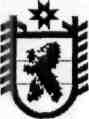 РЕСПУБЛИКА КАРЕЛИЯ Совет Великогубского сельского поселенияXVIII сессия III созываРЕШЕНИЕОт  16 февраля  2017 г.                                                                               №  169с. Великая ГубаОб отмене нормативного акта \В соответствии со статьей 9 Закона Республики Карелия от 29.04.2005 г. № 871-ЗРК «Об административно-территориальном устройстве Республики Карелия», Уставом Великогубского сельского поселения, Совет Великогубского сельского поселенияРЕШИЛ:1.     Решение Совета Великогубского сельского поселения  от 29 мая 2014 г. № 47 «Об образовании новых населенных пунктов» - отменить.2.       Настоящее Решение вступает в силу после подписания.Председатель Совета Великогубского сельского поселения                                            О. Н. ГуроваГлава ВеликогубскогоСельского поселения                                                                    И. А. Панкратов